www.czechstepbystep.czKrátké české zprávy: Vlna veder
Před poslechem:					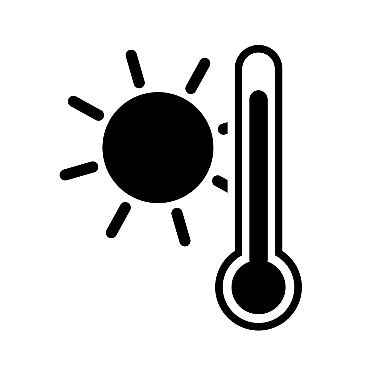 1. Povídejte si. 
1. Jaké počasí máte rád/a?							2. Jak snášíte velké horko?………………………………………………………................Při poslechu:2. Označte, co je / není pravda. 1. Minulý týden bylo velké teplo.							ANO/NE2. Velká vedra byla jenom v Česku.							ANO/NE3. V Česku teploty dosahovaly více než 40 stupňů Celsia.				ANO/NE4. Ve Velké Británii jsou na takto vysoké teploty lidé zvyklí.				ANO/NE5. Další vlna veder může ještě přijít.							ANO/NE ……………………………………………………………………………………..Po poslechu:3. Spojte věty.1. Minulý týden trápily Česko 					A. přes 40 stupňů.		2. Na mnoha místech padaly					B. nemůžou vyloučit.3. V Česku se teploty dostaly 					C. na kterou lidé nejsou zvyklí.4. Portugalsko, Francie a Španělsko zaznamenaly teploty	D. vysoké teploty.5. Ve Velké Británii dosahovaly teploty výše,			E. teplotní rekordy.6. Další vlnu úmorných veder meteorologové			F. ke 38 stupňům Celsia.